湖北正信电力工程咨询有限公司关于办理2021年年度投标保证金的通知为贯彻落实国家电网公司推进新冠肺炎疫情防控和服务经济社会发展工作部署，深化业务网上办理，促进供应商复工复产，同时为帮助企业减负增效，进一步减轻投标人资金压力，节约投标成本，提高招投标工作效率，我公司在2021年度将继续实施“年度投标保证金”业务，并采取自愿办理的原则。现将具体办理事宜通知如下：一、年度投标保证金的范围及标准：(一)物资类：非物资类：二、年度投标保证金缴纳方式：缴纳方式分为两种：银行汇款、银行保函。投标人可一次性固定金额的银行存款或固定保额的银行保函，作为一定期限内（一年）的投标保证金。我公司收到投标汇款、银行保函并核实无误后，开具年度保证金专用证明，投标人在上述期限内参加各集中规模招标投标时可提交该证明（复印件）作为有效的投标保证金依据，并作为投标文件的组成部分之一。鼓励投标人采取年度银行保函办理年度投标保证金。 三、年度投标保证金的办理要求及流程：（一）各投标人根据以上标准，确定年度投标保证金金额，办理相关手续。（二）年度投标保证金两种方式的要求：为方便投标人咨询及协助投标人办理年度投标保函，现将联系方式提供如下：联系人：魏经理181072963382、银行汇款以银行汇款形式提交的年度投标保证金，应从投标人基本账户转出，并在汇款备注栏里注明“年度投标保证金”。不接受银行汇票、商业汇票、转账支票等支付方式，不接受个人名义转账或现金缴款。3、银行保函以银行保函形式提交的年度投标保证金，应由信誉良好的具备开具保函资格的地市级以上银行分行开出，保函的规定需满足招标人的要求。银行保函的抬头为湖北正信电力工程咨询有限公司。保函格式详见附件四。投标人选择银行保函形式办理年度投标保证金的，务必从开具保函的银行发起“保函验真查验流程”。即是通过银行端大小额系统，自由报文格式发送。发送时必须由银行备注：1、保函编号：XXXX；2、投标人：XXXX；3、受益人：湖北正信电力工程咨询有限公司；4、保函金额：XX万元；5、保函有效期：2021年9月1日-2022年8月31日；6、接收行行号：306521006460（广发银行武汉后湖支行）。投标人提供的银行保函原件与银行发送报文核对一致的，方能认定为银行保函有效。（三）年度投标保证金所需资料1、银行汇款形式：银行回单复印件一份、银行开户许可证复印件一份、年度投标保证金承诺函原件一份（见附件一）、年度保证金申请表原件一份（见附件二或附件三）、法人授权委托书原件一式两份（附有法人身份证复印件和经办人身份证复印件、收件地址及联系方式）、营业执照副本复印件一份。相关资料需加盖公章，法人签字。2、银行保函形式：银行保函原件与银行发送报文原件、年度投标保证金承诺函原件一份（见附件一）、年度保证金申请表原件一份（见附件二或附件三）、法人授权委托书原件一式两份（附有法人身份证复印件和经办人身份证复印件、收件地址及联系方式）、营业执照副本复印件一份。相关资料需加盖公章，法人签字。目前由于疫情原因，尽量保持“无接触”办公原则，请各投标人将相关资料邮寄至“国网湖北省电力有限公司供应商服务中心”（地址：武昌区徐东大街61号附8汪家墩徐东嘉园三期商住楼三楼/ 联系人：刘丹丹 联系电话：027-88304120）。文件资料的签收不代表符合要求，我公司将对其规范性、完整性、准确性进行审核。审核通过后，我公司将通知投标人领取《年度专用证明》。（四）办理年度投标保证金的投标人需先缴清办理日之前的招标代理服务费。（五）年度投标保证金有效期为2021年9月1日至2022年8月31日。投标人在该有效期内最后一次参加投标，其投标有效期如超过年度投标保证金的有效期，则年度投标保证金的有效期自动延至该次招标有限期结束日止。 （六）年度投标保证金证明的发放，采取邮寄到付方式，收件地址及联系人以《法人授权委托书》原件中的信息为准。四、年度保证金汇入银行账户信息如下：公司名称：湖北正信电力工程咨询有限公司帐  号：140015516010000143开户行：广发银行武汉后湖支行联行号：306521006460行号：219619五、年度保证金扣减或没收约定要求（一）按照《中华人民共和国招标投标法》、《中华人民共和国招标投标法实施条例》及招标文件规定，发生以下情况之一者，将按所涉及标包投标保证金金额扣减或没收年度投标保证金：1、投标人在规定的投标有效期内撤回投标的；2、中标人拒绝按招标文件的规定和投标文件的承诺签订合同的；3、中标人未按招标文件规定提交履约保证金；4、递交投标文件截止时间后主动对投标文件提出实质性修改的；5、投标人串通投标或有其他投标违法行为的；6、投标人未按招标文件规定缴纳招标代理服务费的；7、法律法规及招标文件规定的其他应当扣减或没收情形。（二）投标人提交的年度投标保证金发生扣减或没收后，必须承诺保障在收到我公司所述违约事实的 “年度保证金扣减或没收约定”书面函件后，在参加下一次投标前自行补足其年度保证金（银行保函）金额，否则年度保证金失效。在《年度专用证明》有效期内，若发生以上情形使投标人的《年度专用证明》失效，导致因投标保证金无效而造成的不利影响，由投标人自行承担。六、年度投标保证金的退还（一）以银行汇款形式缴纳的年度保证金，在期满后自动原路退还保证金及同期活期利息，无需投标人办理退还手续，期间涉及名称或账户信息变更的企业请提供变更的相关资料。  （二）以银行保函形式缴纳的年度保证金，在期满后需投标人携带授权委托书及身份证复印件，前往国网湖北省电力有限公司供应商服务中心招投标业务窗口取回银行保函原件。不方便自取的投标人，可另附“委托邮寄申请”一份，联系窗口人员邮寄。七、年度投标保证金办理时间、地点及联系方式1、办理时间：2021年6月16日--8月31日2、办理地点：武昌区徐东大街61号附8汪家墩徐东嘉园三期商住楼三楼国网湖北省电力有限公司供应商服务中心3、联系电话：孙会计：027-88562248刘会计：027-88304120 / 027-88304126湖北正信电力工程咨询有限公司2021年6月16日      附件一：年 度 投 标 保 证 金承 诺 函致：湖北正信电力工程咨询有限公司承诺人（公司名称）：本投标人自愿参加湖北正信电力工程咨询有限公司招标采购工作，并自愿提交年度投标保证金。现作承诺如下：1、按照“诚实、信用”原则参加湖北正信电力工程咨询有限公司招标采购；2、按照核定的固定保证金数额，及时办理相关手续；3、中标后按规定签约、履约；4、按时缴纳中标服务费；5、如果发生违约扣保证金情况，及时增补投标保证金。特此承诺经办人姓名（必填项）：经办人手机号码（必填项）：承诺人（法人代表）签字： 单位公章：                             日    期：         附件二：年度保证金申请表（物资类）请各投标商根据2021年项目分类细则，勾选所要办理年度保证金的项目类别。（直接打“”即可）法人签字：单位公章：日    期：附件三：年度保证金申请表（非物资类）请各投标商根据2021年工程分类细则，勾选所要办理年度保证金的工程类别。（直接打“”即可）法人签字：单位公章：日    期：附件四：年度投标保证金银行保函（格式）致：湖北正信电力工程咨询有限公司  本保函作为	 （投标人名称）  对湖北正信电力工程咨询有限公司关于国网湖北省电力有限公司物资、非物资招标采购而提供的年度投标保函。我们			（银行名称）无条件地、不可撤销地具结保证本行，其继承人和受让人，一旦在收到贵方提出的就下述任何一种事实的书面通知，立即无追索地向贵方支付不超过金额为			元的保证金。1、投标人在规定的投标有效期内撤回投标的；2、中标人拒绝按招标文件的规定和投标文件的承诺签订合同的；3、中标人未按招标文件规定提交履约保证金；4、递交投标文件截止时间后主动对投标文件提出实质性修改的；5、投标人串通投标或有其他投标违法行为的；6、投标人未按招标文件规定缴纳招标代理服务费的；7、法律法规及招标文件规定的其他应当没收投标保证金的情形。本保函自签发之日起生效，直到2022年8月31日前最后一批投标文件有效期满后及经你们和投标人书面肯定同意的延长期间内有效，除非经你们同意提前截止。如果投标人中标，本保函将在上述期满后继续生效，直至投标人提供符合合同规定的履约保证金为止。出函银行名称：                 银行专用章负责人签字：	签发日期：办理保函请联系：建投非融资性担保（海南）有限公司魏先生 18107296338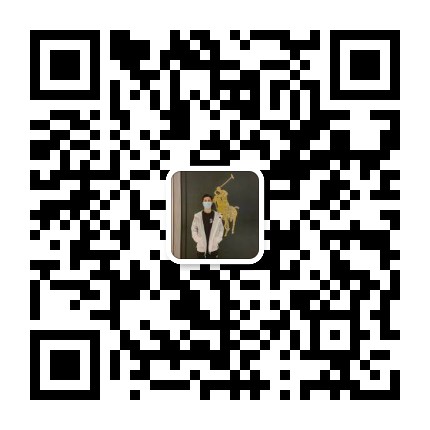 海南省海口市美兰区海甸二东路水岸阳光B区D栋1006更多阅读：www.hnjtdanbao.com序号项目名称金额1协议库存、电商化类20万2其他物资类5万序号工程名称金额1施工类30万2设计及其他服务类10万3监理类5万序号项目名称金额勾选栏1协议库存、电商化类20万2其他物资类5万序号工程名称金额勾选栏1施工类30万2设计及其他服务类10万3监理类5万